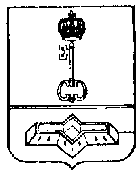 АДМИНИСТРАЦИЯ МУНИЦИПАЛЬНОГО ОБРАЗОВАНИЯШЛИССЕЛЬБУРГСКОЕ ГОРОДСКОЕ ПОСЕЛЕНИЕКИРОВСКОГО МУНИЦИПАЛЬНОГО РАЙОНАЛЕНИНГРАДСКОЙ ОБЛАСТИПОСТАНОВЛЕНИЕот  20.07.2023 № 458Об утверждении Перечня автомобильных дорог общего пользования местного значения муниципального образования Шлиссельбургское городское поселение Кировского муниципального района Ленинградской области	В соответствии с Федеральным законом от 06.10.2003 № 131 ФЗ «Об общих принципах организации местного самоуправления в Российской Федерации», согласно п.8 статьи 6, п.5 статьи 13 Федерального закона от 08.11.2007 № 257-ФЗ «Об автомобильных дорогах и о дорожной деятельности в Российской Федерации и о внесении изменений             в отдельные законодательные акты Российской Федерации»,  Постановлению Правительства РФ от 28.09.2009  № 767 «О классификации автомобильных дорог в Российской Федерации», Приказу Минтранса РФ от 07.02.2007 № 16 «Об утверждении Правил присвоения автомобильным дорогам идентификационных номеров»: Утвердить Перечень автомобильных дорог общего пользования местного значения  муниципального образования Шлиссельбургское городское поселение Кировского муниципального района Ленинградской области согласно приложению. Признать утратившим силу постановление администрации  МО  Город  Шлиссельбург  от  14.08.2018  № 287 «Об утверждении  Перечня автомобильных дорог общего пользования местного значения  муниципального образования Шлиссельбургское городское поселение Кировского муниципального района Ленинградской области». Настоящее постановление подлежит размещению в средствах массовой информации  и на официальном сайте муниципального образования Шлиссельбургское городское поселение Кировского муниципального района Ленинградской области. Контроль за исполнением настоящего постановления оставляю за собой.И.о. главы администрации								          А.Ф. СопинРазослано: отдел архитектуры, градостроительства и землепользования; МКУ «УГХиО»;        в дело  Приложениек постановлению администрации                     МО Город Шлиссельбург                                                     от  20.07.2023 № 458к постановлению администрации                     МО Город Шлиссельбург                                                     от  20.07.2023 № 458к постановлению администрации                     МО Город Шлиссельбург                                                     от  20.07.2023 № 458к постановлению администрации                     МО Город Шлиссельбург                                                     от  20.07.2023 № 458к постановлению администрации                     МО Город Шлиссельбург                                                     от  20.07.2023 № 458Перечень автомобильных дорог общего пользования местного значения муниципального образования Шлиссельбургское городское поселение                                                                                                                                                                  Кировского муниципального района Ленинградской области        Перечень автомобильных дорог общего пользования местного значения муниципального образования Шлиссельбургское городское поселение                                                                                                                                                                  Кировского муниципального района Ленинградской области        Перечень автомобильных дорог общего пользования местного значения муниципального образования Шлиссельбургское городское поселение                                                                                                                                                                  Кировского муниципального района Ленинградской области        Перечень автомобильных дорог общего пользования местного значения муниципального образования Шлиссельбургское городское поселение                                                                                                                                                                  Кировского муниципального района Ленинградской области        Перечень автомобильных дорог общего пользования местного значения муниципального образования Шлиссельбургское городское поселение                                                                                                                                                                  Кировского муниципального района Ленинградской области        Перечень автомобильных дорог общего пользования местного значения муниципального образования Шлиссельбургское городское поселение                                                                                                                                                                  Кировского муниципального района Ленинградской области        Перечень автомобильных дорог общего пользования местного значения муниципального образования Шлиссельбургское городское поселение                                                                                                                                                                  Кировского муниципального района Ленинградской области        Перечень автомобильных дорог общего пользования местного значения муниципального образования Шлиссельбургское городское поселение                                                                                                                                                                  Кировского муниципального района Ленинградской области        Перечень автомобильных дорог общего пользования местного значения муниципального образования Шлиссельбургское городское поселение                                                                                                                                                                  Кировского муниципального района Ленинградской области        Перечень автомобильных дорог общего пользования местного значения муниципального образования Шлиссельбургское городское поселение                                                                                                                                                                  Кировского муниципального района Ленинградской области        Перечень автомобильных дорог общего пользования местного значения муниципального образования Шлиссельбургское городское поселение                                                                                                                                                                  Кировского муниципального района Ленинградской области        Перечень автомобильных дорог общего пользования местного значения муниципального образования Шлиссельбургское городское поселение                                                                                                                                                                  Кировского муниципального района Ленинградской области        Перечень автомобильных дорог общего пользования местного значения муниципального образования Шлиссельбургское городское поселение                                                                                                                                                                  Кировского муниципального района Ленинградской области        Перечень автомобильных дорог общего пользования местного значения муниципального образования Шлиссельбургское городское поселение                                                                                                                                                                  Кировского муниципального района Ленинградской области        Перечень автомобильных дорог общего пользования местного значения муниципального образования Шлиссельбургское городское поселение                                                                                                                                                                  Кировского муниципального района Ленинградской области        Перечень автомобильных дорог общего пользования местного значения муниципального образования Шлиссельбургское городское поселение                                                                                                                                                                  Кировского муниципального района Ленинградской области        Перечень автомобильных дорог общего пользования местного значения муниципального образования Шлиссельбургское городское поселение                                                                                                                                                                  Кировского муниципального района Ленинградской области        Перечень автомобильных дорог общего пользования местного значения муниципального образования Шлиссельбургское городское поселение                                                                                                                                                                  Кировского муниципального района Ленинградской области        Перечень автомобильных дорог общего пользования местного значения муниципального образования Шлиссельбургское городское поселение                                                                                                                                                                  Кировского муниципального района Ленинградской области        Перечень автомобильных дорог общего пользования местного значения муниципального образования Шлиссельбургское городское поселение                                                                                                                                                                  Кировского муниципального района Ленинградской области        Перечень автомобильных дорог общего пользования местного значения муниципального образования Шлиссельбургское городское поселение                                                                                                                                                                  Кировского муниципального района Ленинградской области        Перечень автомобильных дорог общего пользования местного значения муниципального образования Шлиссельбургское городское поселение                                                                                                                                                                  Кировского муниципального района Ленинградской области        Перечень автомобильных дорог общего пользования местного значения муниципального образования Шлиссельбургское городское поселение                                                                                                                                                                  Кировского муниципального района Ленинградской области        № п/п№ п/пНазвание автомобильной дорогиНазвание автомобильной дорогиПротяженность, кмПротяженность, кмПротяженность, кмПротяженность, кмПротяженность, кмПлощадь проезжей части, кв.м.Площадь проезжей части, кв.м.Ширина проезжей части, п.м., **Ширина проезжей части, п.м., **Тротуар кв.м.Мост, п.м.Мост, п.м.Кадастровый номер автомобильной дорогиКадастровый номер автомобильной дорогиКадастровый номер автомобильной дорогиДокумент подтверждающий технические характеристикиИдентификационный номерИдентификационный номерИдентификационный номер№ п/п№ п/пНазвание автомобильной дорогиНазвание автомобильной дорогивсего, *в том числев том числев том числев том числеПлощадь проезжей части, кв.м.Площадь проезжей части, кв.м.Ширина проезжей части, п.м., **Ширина проезжей части, п.м., **Тротуар кв.м.Мост, п.м.Мост, п.м.Кадастровый номер автомобильной дорогиКадастровый номер автомобильной дорогиКадастровый номер автомобильной дорогиДокумент подтверждающий технические характеристикиИдентификационный номерИдентификационный номерИдентификационный номер№ п/п№ п/пНазвание автомобильной дорогиНазвание автомобильной дорогивсего, *асфальто-бетонное покрытиеасфальто-бетонное покрытиегрунтовое покрытиегрунтовое покрытиеПлощадь проезжей части, кв.м.Площадь проезжей части, кв.м.Ширина проезжей части, п.м., **Ширина проезжей части, п.м., **Тротуар кв.м.Мост, п.м.Мост, п.м.Кадастровый номер автомобильной дорогиКадастровый номер автомобильной дорогиКадастровый номер автомобильной дорогиДокумент подтверждающий технические характеристикиИдентификационный номерИдентификационный номерИдентификационный номер1122344556677899101010111212121.1.ул. Жукаул. Жука0,40800,40800,40800,00000,00002883,302883,307,077,07540,0047:17:0000000:161347:17:0000000:161347:17:0000000:1613ТП 15.05.201341 225 503 ОП МП 00141 225 503 ОП МП 00141 225 503 ОП МП 0012.2.пер. Пионерскийпер. Пионерский0,24250,15100,15100,09150,09151716,001716,007,087,080,0047:17:0000000:160947:17:0000000:160947:17:0000000:1609ТП 19.05.202241 225 503 ОП МП 00241 225 503 ОП МП 00241 225 503 ОП МП 0023.3.Красная площадьКрасная площадь0,19100,19100,19100,00000,00002342,942342,9412,3012,30114,4047:17:0000000:160847:17:0000000:160847:17:0000000:1608ТП 14.10.202241 225 503 ОП МП 00341 225 503 ОП МП 00341 225 503 ОП МП 0034.4.ул. Чекаловаул. Чекалова0,86200,52000,52000,34200,34204516,304516,305,205,20450,1047:17:0000000:161847:17:0000000:161847:17:0000000:1618ТП 14.10.202241 225 503 ОП МП 00441 225 503 ОП МП 00441 225 503 ОП МП 0045.5.ул. Ульяноваул. Ульянова0,38610,00000,00000,38610,38612123,702123,705,505,500,00ТП 19.05.202241 225 503 ОП МП 00541 225 503 ОП МП 00541 225 503 ОП МП 0056.6.пер. Ладожскийпер. Ладожский0,20950,20950,20950,00000,00001088,511088,515,205,200,00ТП 19.05.202241 225 503 ОП МП 00641 225 503 ОП МП 00641 225 503 ОП МП 0067.7.пер. Северныйпер. Северный0,22530,22530,22530,00000,0000930,70930,704,134,130,0047:17:0105001:10947:17:0105001:10947:17:0105001:109ТП 19.05.202241 225 503 ОП МП 00741 225 503 ОП МП 00741 225 503 ОП МП 0078.8.ул. Новоладожский каналул. Новоладожский канал4,41913,05103,05101,36811,368119762,4019762,404,474,470,0047:17:0000000:162747:17:0000000:162747:17:0000000:1627ТП 10.09.202241 225 503 ОП МП 00841 225 503 ОП МП 00841 225 503 ОП МП 0089.9.ул. Староладожский каналул. Староладожский канал6,22384,46234,46231,76151,761533023,4033023,405,315,31736,6547:17:0000000:161047:17:0000000:161047:17:0000000:1610ТП 10.09.202241 225 503 ОП МП 00941 225 503 ОП МП 00941 225 503 ОП МП 00910.10.пер. Новыйпер. Новый0,20000,00000,00000,20000,20000,000,000,000,000,0041 225 503 ОП МП 01041 225 503 ОП МП 01041 225 503 ОП МП 01011.11.ул. Ладожская речка (четная сторона)ул. Ладожская речка (четная сторона)0,32120,00000,00000,32120,3212995,37995,372,902,900,00ТП 19.12.201741 225 503 ОП МП 01141 225 503 ОП МП 01141 225 503 ОП МП 01112.12.ул. Ладожская речка (нечетная сторона)ул. Ладожская речка (нечетная сторона)0,28620,00000,00000,28620,2862988,47988,474,054,050,00ТП 19.12.201741 225 503 ОП МП 01241 225 503 ОП МП 01241 225 503 ОП МП 01213.13.ул. Заозернаяул. Заозерная0,32060,00000,00000,32060,32061560,221560,224,784,780,00ТП 19.12.201741 225 503 ОП МП 01341 225 503 ОП МП 01341 225 503 ОП МП 01314.14.ул. 1 Мая/Мост у КСК Невскийул. 1 Мая/Мост у КСК Невский0,665/0,0550,665/0,0550,665/0,0550,00000,00004655/740,44655/740,47,007,001935,0055,0055,0047:17:0000000:1619/ 47:17:0000000:194847:17:0000000:1619/ 47:17:0000000:194847:17:0000000:1619/ 47:17:0000000:1948ТП 15.05.201341 225 503 ОП МП 01441 225 503 ОП МП 01441 225 503 ОП МП 01415.15.пер. Советскийпер. Советский0,45810,45810,45810,00000,00002532,302532,305,535,53506,3047:17:0000000:161547:17:0000000:161547:17:0000000:1615ТП 10.08.202241 225 503 ОП МП 01541 225 503 ОП МП 01541 225 503 ОП МП 01516.16.ул. Комсомольскаяул. Комсомольская0,34700,34700,34700,00000,00001695,001695,004,884,880,0047:17:0000000:161447:17:0000000:161447:17:0000000:1614ТП 15.05.201341 225 503 ОП МП 01641 225 503 ОП МП 01641 225 503 ОП МП 01617.17.Красный проспект/Мост (Петровский)Красный проспект/Мост (Петровский)0,955/0,0250,955/0,0250,955/0,0250,00000,00006876/415,46876/415,47,207,200,0025,0025,0047:17:0000000:1629/ 47:17:0000000:185147:17:0000000:1629/ 47:17:0000000:185147:17:0000000:1629/ 47:17:0000000:1851ТП 15.05.201341 225 503 ОП МП 01741 225 503 ОП МП 01741 225 503 ОП МП 01718.18.ул. Затоннаяул. Затонная0,39520,39520,39520,00000,00002288,402288,405,805,80309,80ТП 10.09.202241 225 503 ОП МП 01841 225 503 ОП МП 01841 225 503 ОП МП 01819.19.пер. Водниковпер. Водников0,12500,12500,12500,00000,0000721,00721,000,000,000,0047:17:0000000:161647:17:0000000:161647:17:0000000:1616ТП 15.05.201341 225 503 ОП МП 01941 225 503 ОП МП 01941 225 503 ОП МП 01920.20.ул. Малоневский канал (четная сторона)ул. Малоневский канал (четная сторона)1,15931,15931,15930,00000,00007809,907809,906,706,700,00ТП 10.09.202241 225 503 ОП МП 02041 225 503 ОП МП 02041 225 503 ОП МП 02021.21.ул. Малоневский канал (нечетная сторона)ул. Малоневский канал (нечетная сторона)0,52110,39010,39010,13100,13102456,502456,504,714,71530,30ТП 10.08.202241 225 503 ОП МП 02141 225 503 ОП МП 02141 225 503 ОП МП 02122.22.ул. 18 Январяул. 18 Января0,34530,34530,34530,00000,00002509,802509,807,307,30221,4047:17:0104009:87747:17:0104009:87747:17:0104009:877ТП 21.11.202241 225 503 ОП МП 02241 225 503 ОП МП 02241 225 503 ОП МП 02223.23.ул. Луговаяул. Луговая0,18400,18400,18400,00000,00001288,001288,007,007,000,0047:17:0104008:145347:17:0104008:145347:17:0104008:1453ТП 15.05.201341 225 503 ОП МП 02341 225 503 ОП МП 02341 225 503 ОП МП 02324.24.ул. Кироваул. Кирова0,76630,28140,28140,48490,48495223,405223,406,406,400,0047:17:0000000:161747:17:0000000:161747:17:0000000:1617ТП 24.05.201941 225 503 ОП МП 02441 225 503 ОП МП 02441 225 503 ОП МП 02425.25.ул. Октябрьскаяул. Октябрьская0,45100,00000,00000,45100,45102376,142376,145,275,270,0047:17:0000000:162847:17:0000000:162847:17:0000000:1628ТП 14.10.202241 225 503 ОП МП 02541 225 503 ОП МП 02541 225 503 ОП МП 02526.26.пер. Краснофлотскийпер. Краснофлотский0,21160,00000,00000,21160,21161044,531044,534,974,970,00ТП 19.12.201741 225 503 ОП МП 02641 225 503 ОП МП 02641 225 503 ОП МП 02627.27.пер. Безымянныйпер. Безымянный0,15290,00000,00000,15290,1529469,00469,003,073,070,00ТП 14.10.202241 225 503 ОП МП 02741 225 503 ОП МП 02741 225 503 ОП МП 02728.28.ул. Пролетарскаяул. Пролетарская1,03361,03361,03360,00000,00006370,866370,866,166,162064,96ТП 14.10.202241 225 503 ОП МП 02841 225 503 ОП МП 02841 225 503 ОП МП 02829.29.ул. М. Горькогоул. М. Горького0,50280,33110,33110,17170,17172858,002858,005,685,680,00ТП 14.10.202241 225 503 ОП МП 02941 225 503 ОП МП 02941 225 503 ОП МП 02930.30.пер. Дачныйпер. Дачный0,22280,00000,00000,22280,2228752,00752,003,383,380,00ТП 14.10.202241 225 503 ОП МП 03041 225 503 ОП МП 03041 225 503 ОП МП 03031.31.пер. Загородныйпер. Загородный0,18140,18140,18140,00000,0000562,54562,543,103,100,00ТП 14.10.202241 225 503 ОП МП 03141 225 503 ОП МП 03141 225 503 ОП МП 03132.32.ул. Песочнаяул. Песочная2,05190,00000,00002,05192,05199159,809159,804,464,460,00ТП 21.11.202241 225 503 ОП МП 03241 225 503 ОП МП 03241 225 503 ОП МП 03233.33.ул. Преображенскаяул. Преображенская0,65100,00000,00000,65100,65103626,743626,745,575,570,00ТП 21.11.202241 225 503 ОП МП 03341 225 503 ОП МП 03341 225 503 ОП МП 03334.34.ул. Благодатнаяул. Благодатная0,58300,37290,37290,21010,21013281,933281,935,635,630,00ТП 14.10.202241 225 503 ОП МП 03441 225 503 ОП МП 03441 225 503 ОП МП 03435.35.ул. Никольскаяул. Никольская0,37150,00000,00000,37150,37151529,301529,304,124,120,00ТП 21.11.202241 225 503 ОП МП 03541 225 503 ОП МП 03541 225 503 ОП МП 03536.36.ул. Старосинявинская дорогаул. Старосинявинская дорога3,11080,00000,00003,11083,110821913,2021913,207,047,040,00ТП 13.02.201241 225 503 ОП МП 03641 225 503 ОП МП 03641 225 503 ОП МП 03637.37.пер. Строителейпер. Строителей0,25490,00000,00000,25490,25491566,501566,507,007,000,00ТП 21.10.201141 225 503 ОП МП 03741 225 503 ОП МП 03741 225 503 ОП МП 03738.38.ул. Лесная (в районе 4-6 км Новоладожского канала)ул. Лесная (в районе 4-6 км Новоладожского канала)0,40400,00000,00000,40400,40400,000,000,000,000,00ТП 02.04.201241 225 503 ОП МП 03841 225 503 ОП МП 03841 225 503 ОП МП 03839.39.ул. Алексеевскаяул. Алексеевская0,56300,00000,00000,56300,56302252,002252,004,004,000,00ТП 02.04.201241 225 503 ОП МП 03941 225 503 ОП МП 03941 225 503 ОП МП 03940.40.ул. Петровскаяул. Петровская0,53800,00000,00000,53800,53802152,002152,004,004,000,00ТП 02.04.201241 225 503 ОП МП 04041 225 503 ОП МП 04041 225 503 ОП МП 04041.41.ул. Ореховаяул. Ореховая0,09050,00000,00000,09050,0905362,00362,004,004,000,00ТП 02.04.201241 225 503 ОП МП 04141 225 503 ОП МП 04141 225 503 ОП МП 04142.42.ул. Невскаяул. Невская0,42350,37400,37400,04950,04952388,262388,265,645,640,0047:17:0107002:12747:17:0107002:12747:17:0107002:127ТП 21.11.202241 225 503 ОП МП 04241 225 503 ОП МП 04241 225 503 ОП МП 04243.43.ул. Малоневский канал, между домами № 12 и № 14 до пересечения с ул. Пролетарскаяул. Малоневский канал, между домами № 12 и № 14 до пересечения с ул. Пролетарская0,40540,40540,40540,00000,00002685,312685,316,836,830,00ТП 07.07.201741 225 503 ОП МП 04341 225 503 ОП МП 04341 225 503 ОП МП 04344.44.пер. Садовыйпер. Садовый1,13700,00000,00001,13701,13704324,304324,303,803,80ТП 12.02.201441 225 503 ОП МП 04441 225 503 ОП МП 04441 225 503 ОП МП 04445.45.ул. Лесной проездул. Лесной проезд1,09400,00000,00001,09401,09405688,05688,05,205,20ТП 12.02.201441 225 503 ОП МП 04541 225 503 ОП МП 04541 225 503 ОП МП 045Общая протяженность дорог/МостовОбщая протяженность дорог/Мостов34,6511/0,0817,2219/0,0817,2219/0,0817,429217,4292185349,02/ 1155,8185349,02/ 1155,87408,9180,0080,00*- значения чисел округлены до 4-х десятичных знаков;                                                                                                                                                                                                                                                                                                          **- значения чисел округлены до 2-х десятичных знаков*- значения чисел округлены до 4-х десятичных знаков;                                                                                                                                                                                                                                                                                                          **- значения чисел округлены до 2-х десятичных знаков*- значения чисел округлены до 4-х десятичных знаков;                                                                                                                                                                                                                                                                                                          **- значения чисел округлены до 2-х десятичных знаков*- значения чисел округлены до 4-х десятичных знаков;                                                                                                                                                                                                                                                                                                          **- значения чисел округлены до 2-х десятичных знаков*- значения чисел округлены до 4-х десятичных знаков;                                                                                                                                                                                                                                                                                                          **- значения чисел округлены до 2-х десятичных знаков*- значения чисел округлены до 4-х десятичных знаков;                                                                                                                                                                                                                                                                                                          **- значения чисел округлены до 2-х десятичных знаков*- значения чисел округлены до 4-х десятичных знаков;                                                                                                                                                                                                                                                                                                          **- значения чисел округлены до 2-х десятичных знаков*- значения чисел округлены до 4-х десятичных знаков;                                                                                                                                                                                                                                                                                                          **- значения чисел округлены до 2-х десятичных знаков*- значения чисел округлены до 4-х десятичных знаков;                                                                                                                                                                                                                                                                                                          **- значения чисел округлены до 2-х десятичных знаков*- значения чисел округлены до 4-х десятичных знаков;                                                                                                                                                                                                                                                                                                          **- значения чисел округлены до 2-х десятичных знаков*- значения чисел округлены до 4-х десятичных знаков;                                                                                                                                                                                                                                                                                                          **- значения чисел округлены до 2-х десятичных знаков*- значения чисел округлены до 4-х десятичных знаков;                                                                                                                                                                                                                                                                                                          **- значения чисел округлены до 2-х десятичных знаков*- значения чисел округлены до 4-х десятичных знаков;                                                                                                                                                                                                                                                                                                          **- значения чисел округлены до 2-х десятичных знаков*- значения чисел округлены до 4-х десятичных знаков;                                                                                                                                                                                                                                                                                                          **- значения чисел округлены до 2-х десятичных знаков*- значения чисел округлены до 4-х десятичных знаков;                                                                                                                                                                                                                                                                                                          **- значения чисел округлены до 2-х десятичных знаков*- значения чисел округлены до 4-х десятичных знаков;                                                                                                                                                                                                                                                                                                          **- значения чисел округлены до 2-х десятичных знаков*- значения чисел округлены до 4-х десятичных знаков;                                                                                                                                                                                                                                                                                                          **- значения чисел округлены до 2-х десятичных знаков*- значения чисел округлены до 4-х десятичных знаков;                                                                                                                                                                                                                                                                                                          **- значения чисел округлены до 2-х десятичных знаков*- значения чисел округлены до 4-х десятичных знаков;                                                                                                                                                                                                                                                                                                          **- значения чисел округлены до 2-х десятичных знаков